Учебный центр «Профи-Безопасность» предлагает партнерам компании «Ганимед СБ»  площадку для встреч и общения с ключевыми сотрудниками ведущих производителей систем безопасности: БОЛИД  АЛЬТОНИКА Паритетвозможность задать им прямые вопросы, получить консультации и сертификаты, а главное  -  хорошее настроение для всех участников.ПРОГРАММА СЕМИНАРА:Все доклады читают представители производителей!По окончанию семинара все слушатели получат сертификаты о прохождении обучения.Участие бесплатно, но количество мест ограничено. Обязательна регистрация для участников на сайте: www.ganimedsb.ru Администратор мероприятия: Нурдыгина АнастасияТел.: (8452) 33-89-01 E-mail: office@ganimedsb.ru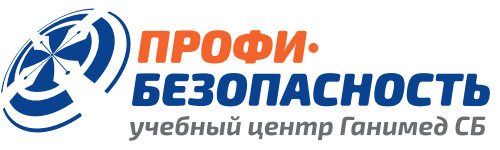 Учебный центр «Профи-Безопасность» предлагает партнерам компании «Ганимед СБ»  площадку для встреч и общения с ключевыми сотрудниками ведущих производителей систем безопасности: БОЛИД  АЛЬТОНИКА Паритетвозможность задать им прямые вопросы, получить консультации и сертификаты, а главное  -  хорошее настроение для всех участников.ПРОГРАММА СЕМИНАРА:Все доклады читают представители производителей!По окончанию семинара все слушатели получат сертификаты о прохождении обучения.Участие бесплатно, но количество мест ограничено. Обязательна регистрация для участников на сайте: www.ganimedsb.ru Администратор мероприятия: Нурдыгина АнастасияТел.: (8452) 33-89-01 E-mail: office@ganimedsb.ru6 мартаначало в 9:30Дворец Спорта «Буртасы» г.Пензапр-т Строителей, д. 96Докладчики:ЗАО НВП «Болид»: Горяченков Максим (рук-ль ТО); Гулюгин Александр (рук-ль УЦ) НПФ «АЛЬТОНИКА»: Тараненко Дмитрий (коммерческий директор)АО «Паритет»: Ермаков Александр (маркетолог)РЕГИСТРАЦИЯна сайте:www.ganimedsb.ru (8452) 33-89-01office@ganimedsb.ruНурдыгина АнастасияВсе вопросы по участию в мероприятии Вы можете задать Вашему персональному менеджеру.